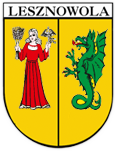 BRG.0002.XX.2020Protokół nr XX/R/2020Z Sesji Rady Gminy Lesznowola w dniu 31 stycznia 2020r.1.Przewodnicząca RG Bożenna Korlak otworzyła XX Sesję Rady Gminy Lesznowola.Obrady rozpoczęto 31 stycznia 2020 o godz. 09:00, a zakończono o godz. 10:16 tego samego dnia.Nadzór nad zgodnym z przepisami prawa przebiegiem obrad pełniła Pani mecenas Teresa  PiekarczykW posiedzeniu wzięło udział 21 członków.Obecni:1. Małgorzata BOBROWSKA
2. Konrad BOROWSKI
3. Tomasz FILIPOWICZ
4. Justyna GAWĘDA
5. Grzegorz GONSOWSKI
6. Łukasz GROCHALA
7. Krzysztof KLIMASZEWSKI
8. Anita KOCHANOWSKA-CYDZIK
9. Bożenna KORLAK
10. Grzegorz KWIATKOWSKI
11. Anna LASEK
12. Krzysztof ŁUPIŃSKI
13. Magdalena ŁYSZCZ
14. Marta MACIEJAK
15. Izabela MAŁEK
16. Bożena OBŁUCKA
17. Piotr OSIŃSKI
18. Mariusz SOCHA
19. Bartłomiej SOSZYŃSKI
20. Dorota VASILOPOULOU
21. Jerzy WIŚNIEWSKI2. Stwierdzenie prawomocności obrad.1/ Przewodnicząca RG B. Korlak stwierdziła, że na Sali obrad obecnych jest 21 radnych co stanowi quorum pozwalające na podejmowanie prawomocnych decyzji. /lista obecności stanowi zał. nr 1 do protokołu/.3. Na posiedzeniu obecni byli Sołtysi. /lista obecności stanowi zał. nr 2 do protokołu/.4. Przyjęcie porządku obrad.1/ Przewodnicząca RG B. Korlak poinformowała, iż materiały dotyczące obrad sesji zostały przekazane Radnym do wiadomości w terminie określonym w Statucie Gminy Lesznowola.
2/ Z-ca Wójta M. Kania wnosi o wprowadzenie autopoprawek do projektu uchwały z pkt.4a porządku obrad: „w sprawie wyrażenia zgody na nieodpłatne przeniesienie prawa własności nieruchomości”:- w tytule projektu uchwały wykreślić wyraz „nieodpłatnie”,- w § 1 po słowie „na” wykreślić wyraz „ nieodpłatnie”, oraz po wyrazie „M.E.-S.” dodać treść w brzmieniu: „lub ich spadkobierców w zamian za zrzeczenie się przez nich praw i roszczeń do nieruchomości wywodzących się z dawnych nieruchomości pod nazwą „Osada Mysiadło nr 2” i „Osada Mysiadło nr 3”.3/ Głosami ZA: 21, PRZECIW: 0, WSTRZYMUJĘ SIĘ: 0, BRAK GŁOSU: 0, NIEOBECNI: 0 Rada Gminy przyjęła autopoprawki określone w ppkt.2.
Wyniki głosowania imienne:
ZA (21)
Małgorzata BOBROWSKA, Konrad BOROWSKI, Tomasz FILIPOWICZ, Justyna GAWĘDA, Grzegorz GONSOWSKI, Łukasz GROCHALA, Krzysztof KLIMASZEWSKI, Anita KOCHANOWSKA-CYDZIK, Bożenna KORLAK, Grzegorz KWIATKOWSKI, Anna LASEK, Krzysztof ŁUPIŃSKI, Magdalena ŁYSZCZ, Marta MACIEJAK, Izabela MAŁEK, Bożena OBŁUCKA, Piotr OSIŃSKI, Mariusz SOCHA, Bartłomiej SOSZYŃSKI, Dorota VASILOPOULOU, Jerzy WIŚNIEWSKI
4/ Głosami ZA: 21, PRZECIW: 0, WSTRZYMUJĘ SIĘ: 0, BRAK GŁOSU: 0, NIEOBECNI: 0 Rada Gminy przyjęła porządek obrad wraz z przyjętymi autopoprawkami.
Wyniki głosowania imienne:
ZA (21)
Małgorzata BOBROWSKA, Konrad BOROWSKI, Tomasz FILIPOWICZ, Justyna GAWĘDA, Grzegorz GONSOWSKI, Łukasz GROCHALA, Krzysztof KLIMASZEWSKI, Anita KOCHANOWSKA-CYDZIK, Bożenna KORLAK, Grzegorz KWIATKOWSKI, Anna LASEK, Krzysztof ŁUPIŃSKI, Magdalena ŁYSZCZ, Marta MACIEJAK, Izabela MAŁEK, Bożena OBŁUCKA, Piotr OSIŃSKI, Mariusz SOCHA, Bartłomiej SOSZYŃSKI, Dorota VASILOPOULOU, Jerzy WIŚNIEWSKI

5. Rozpatrzenie projektu uchwały Rady Gminy Lesznowola w sprawie wyrażenia zgody na przeniesienie prawa własności nieruchomości.
1/ Sprawę przedstawili Przewodnicząca RG B. Korlak i z-ca Wójta M. Kania. Z-ca Wójta 
M. Kania przedstawił ww projekt uchwały. Przeniesienie prawa własności wymienionych 
w projekcie uchwały nieruchomości jest niezbędne do zawarcia ugody pomiędzy Skarbem Państwa i Gminą Lesznowola a osobami wskazanymi w projekcie uchwały, będącymi spadkobiercami oraz cedentami roszczeń dawnych właścicieli nieruchomości pod nazwą „Osada Mysiadło nr 2” i „ Osada Mysiadło nr 3”. Ugoda ta pozwoli ostatecznie zakończyć wszystkie sprawy dotyczące prawa własności Gminy Lesznowola do nieruchomości położonych w obrębie KPGO Mysiadło. 2/ Przewodniczący KPPRiU RG K. Klimaszewski poinformował, iż KPPRiU pozytywnie zaopiniowała projekt uchwały RG w sprawie wyrażenia zgody na przeniesienie prawa własności nieruchomości.3/ Przewodnicząca KPG M. Maciejak poinformowała, iż KPG pozytywnie zaopiniowała projekt uchwały RG w sprawie wyrażenia zgody na przeniesienie prawa własności nieruchomości.4/ Przewodnicząca RG B. Korlak przedstawiła projekt uchwały RG w sprawie wyrażenia zgody na przeniesienie prawa własności nieruchomości i zaproponowała dyskusję nad przedmiotowym projektem uchwały RG jednak nikt z Państwa Radnych ani Państwa Sołtysów dyskusji nie podjął.
5/ Głosami ZA: 21, PRZECIW: 0, WSTRZYMUJĘ SIĘ: 0, BRAK GŁOSU: 0, NIEOBECNI: 0 Rada Gminy podjęła Uchwałę nr 241/XX/2020 w sprawie wyrażenia zgody na przeniesienie prawa własności nieruchomości.
Wyniki głosowania imienne:
ZA (21)
Małgorzata BOBROWSKA, Konrad BOROWSKI, Tomasz FILIPOWICZ, Justyna GAWĘDA, Grzegorz GONSOWSKI, Łukasz GROCHALA, Krzysztof KLIMASZEWSKI, Anita KOCHANOWSKA-CYDZIK, Bożenna KORLAK, Grzegorz KWIATKOWSKI, Anna LASEK, Krzysztof ŁUPIŃSKI, Magdalena ŁYSZCZ, Marta MACIEJAK, Izabela MAŁEK, Bożena OBŁUCKA, Piotr OSIŃSKI, Mariusz SOCHA, Bartłomiej SOSZYŃSKI, Dorota VASILOPOULOU, Jerzy WIŚNIEWSKI

6. Sprawy różne.
1/ Radny Ł. Grochala zwrócił się z prośba o wskazanie podstawy prawnej w sprawie niepublikowania interpelacji i zapytań przez niego składanych.2/ Radny Ł. Grochala zwrócił się z prośba o interwencję w sprawie podwyższania terenu w Łazach II.3/ Radny G. Kwiatkowski zwrócił się z prośbą o usunięcie zastoiska wodnego u zbiegu 
ul. Żytniej i Jedności oraz przy przedszkolu na ul. Jedności w Janczewicach.4/ Zastępca Wójta udzielił odpowiedzi na kwestie poruszone przez przedmówcę.5/ Radna M. Bobrowska poinformowała że z ramienia Klubu „Wspólnie dla Lesznowoli” składa na ręce Pani Przewodniczącej interpelacje dotycząca koronawirusa.6/ Radna J. Gawęda zaprosiła wszystkich Radnych i Sołtysów do włączenia się w akcję charytatywną którą organizuje Samorząd Gminy Lesznowola dla naszej mieszkanki 4-letniej Kalinki. Akcja będzie miała miejsce 1 marca w Centrum Sportu w Mysiadle. 7/ Z-ca Wójta M. Kania poinformował, iż z dniem 31 stycznia 2020 r. Spółka PUK Piaseczno złożyła oświadczenie o odstąpieniu od umowy polegającej na prowadzeniu dla Gminy Lesznowola punktu selektywnej zbiórki odpadów komunalnych (PSZOK, Piaseczno 
ul. Techniczna 6). Oznacza to, że od 1 lutego 2020 r. do czasu rozstrzygnięcia nowego przetargu, dla mieszkańców Gminy Lesznowola PSZOK nie funkcjonuje. Jednocześnie poinformował, iż harmonogram odbioru odpadów wielkogabarytowych pozostaje bez zmian. 8/ Sekretarz Gminy J. Wysokiński przedstawił profilaktyczne działania, które zostały podjęte w związku z koronawirusem.9/ Zastępca Wójta M. Wilusz zaprosił Radnych i Sołtysów o włączenie się w przygotowanie projektów do Budżetu Obywatelskiego Mazowsza. Nadmienił, iż każdy projekt musi być poparty minimum 50 podpisami mieszkańców. Zastępca Wójta poinformował iż szczegółowych informacji udziela Referat Innowacji Rozwoju i Funduszy Zewnętrznych 
w Urzędzie Gminy Lesznowola.10/ Radny G. Kwiatkowski zwrócił się z prośbą do Przewodniczącej RG o zapraszanie na sesje RG, Radnych Powiatowych. 11/ Sołtys Sołectwa Jabłonowo M. Szeląg zwróciła się z prośbą o pomoc w doprowadzeniu do drożności drogi lokalnej w Jabłonowie, wzdłuż Al. Krakowskiej.12/ Radna A. Lasek zwróciła się z prośbą o naprawę ul. Cichej w Stefanowie i ul. 
Ks. Słojewskiego w Magdalence.

7. Przewodnicząca RG B. Korlak zamknęła XX Sesję Rady Gminy Lesznowola.
Przygotowała Anna GawrychPrzygotowano przy pomocy programu eSesja.pl 